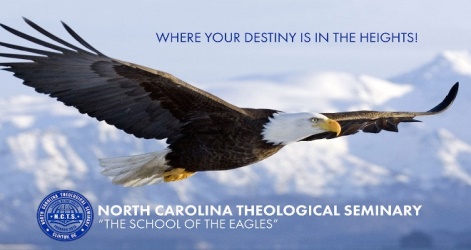 ASSOCIATE OF BIBLICAL STUDIESBACHELOR OF BIBLICAL STUDIESBACHELOR OF THEOLOGYBACHELOR IN BIBLICAL COUNSELING (Bahamas Only)CHRISTIAN MINISTRY (Certificate of Completion)2 YEAR MASTER PROGRAMMASTER OF BIBLICAL STUDIESMASTER OF THEOLOGYMASTER OF DIVINITYMASTER OF CHRISTIAN MINISTRYMASTER OF BIBLICAL COUNSELINGDOCTORATE OF BIBLICAL STUDIESDOCTORATE OF THEOLOGYDOCTORATE OF DIVINITYDOCTORATE OF CHRISTIAN MINISTRYDOCTORATE OF BIBLICAL COUNSELINGDOCTORATE OF PHILOSPHYIN BIBLICAL COUNSELING(ONLY OFFERED THROUGH INDIANA)Each degree program is a one year program with the exception of the Master Degree program which is a two year program.All degrees are Post-Secondary Degrees and not Degrees of Arts.All degrees will have North Carolina Theological Seminary on them and not the Extension Program Site name.NORTH CAROLINA THEOLOGICAL SEMINARY @ GRIFFINDR. BEATRICE SMALL, SITE PRESIDENT